PENERAPAN TEHNIK HITUNG JARIMATIKA UNTUK MENINGKATKAN HASIL BELAJAR MATEMATIKA PESERTA DIDIK MATERI PERKALIAN KELAS III-A SD ISLAM SUNAN GIRI NGUNUT TULUNGAGUNG TAHUN AJARAN 2010/2011SKRIPSI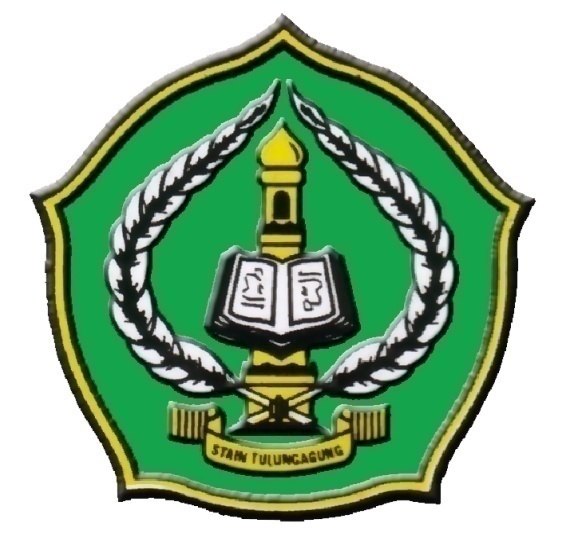 OlehSITI KOMARIYAHNIM : 3214073070PROGRAM STUDI PENDIDIKAN MATEMATIKAJURUSAN TARBIYAHSEKOLAH TINGGI AGAMA ISLAM(STAIN) TULUNGAGUNG2011PENERAPAN TEHNIK HITUNG JARIMATIKA UNTUK MENINGKATKAN HASIL BELAJAR MATEMATIKA PESERTA DIDIK MATERI PERKALIAN KELAS III-A SD ISLAM SUNAN GIRI NGUNUT TULUNGAGUNG TAHUN AJARAN 2010/2011SKRIPSIDiajukan Kepada Sekolah Tinggi Agama Islam Negeri (STAIN) Tulungagung Untuk Memenuhi Salah Satu Persyaratan Dalam Menyelesaikan Program Sarjana Strata Satu Ilmu TarbiyahOlehSITI KOMARIYAHNIM: 3214073070PROGRAM STUDI PENDIDIKAN MATEMATIKAJURUSAN TARBIYAHSEKOLAH TINGGI AGAMA ISLAM NEGERI (STAIN ) TULUNGAGUNG2011PERSETUJUAN PEMBIMBINGSkripsi dengan judul “Penerapan Tehnik Hitung Jarimatika Untuk Meningkatkan Hasil Belajar Matematika Peserta Didik Materi Perkalian Kelas III-A SD Islam Sunan Giri Ngunut Tulungagung Tahun Ajaran 20010/2011" yang ditulis oleh Siti Komariyah ini telah diperiksa dan disetujui untuk diujikan.Tulungagung, 13 Mei 2011Pembimbing,Dr. Eni Setyowati, S.Pd, MM.NIP.197605062006042002 HALAMAN PENGESAHANSkripsi dengan judul “"Penerapan Tehnik Hitung Jarimatika Untuk Meningkatkan Hasil Belajar Matematika Peserta Didik Materi Perkalian Kelas III-A SD Islam Sunan Giri Ngunut Tulungagung Tahun Ajaran 2010/2011"dipertahankan di depan Dewan Penguji Skripsi STAIN Tulungagung pada hari Kamis, 16 Juni 2011 dan dapat diterima sebagai salah satu persyaratan untuk menyelesaikan Program Sarjana Strata satu Dalam Ilmu Tarbiyah.Dewan Penguji SkripsiPenguji UtamaDra.UMY ZAHROH, M.KesNIP. 19690719 200003 2 002Tulungagung, 16 Juni 2011Mengesahkan,STAIN TulungagungKetua,Dr. MAFTUKHIN, M.AgNIP.19670717 200003 1 002HALAMAN MOTTOILMU TIDAK BISA DIRAIH KECUALI DENGAN ENAM PERKARA:PINTARSENANG DENGAN ILMUSABARADA BEKALPETUNJUK GURUMASA YANG LAMA“HIDUP ADALAH PILIHAN”HALAMAN PERSEMBAHANAlhamdulillah wa syukurillah, atas segala rahmat-Nya, sholawatullah wa salamuhu semoga tetap tercurahkan kepada beliau nabiyyuna Muhammad SAW.Kupersembahkan skripsi ini kepada:Bapakku tersayang H. Muslih (Alm) dan ibu Sukinah yang dengan doa, kesabaran, dan keihlasannya telah mengantarkan putra putrinya kejalan yang lurus, untuk menuju ridho-NyaKakakku yang aku banggakan “Kholid Maskur, S. HI” trimakasih atas fasilitas dan dukungan yang telah tercurahkan untukku, semua kakakku tersayang dan aku banggakan, yang selalu memberikan nasehatnya untukkuAdik-adik kecilku (Afi, Nela, Kesti, Fakhri, Adru, dan Noval) yang telah memberikan warna-warni dalam hidupkuSumua teman-teman di SPA khususnya anggota kamar F1, dan C1(Mbk Nurul, Mbk Binti, dan Bule’ ifa), trimakasih atas perhatian dan pengertiannya kepadaku.Sahabat PMT (Malikah, Vinis, Nurul, Rifa, Rofik dan semuanya) trimakasih atas kebersamaannyaSahabatku yang selalu mengerti keadaanku (Lia Try Wulan), trimakasih atas semua pengorbananmu untukkuSeseorang yang jauh dimata tapi dekat di hati, yang telah mengajarkan tentang arti hidup dan kesabaran, terimakasih atas doa, kepercayaan, dan ketulusan yang telah diberikanKepala sekolah SD Islam Sunan Giri dan dewan guru yang telah banyak membantu dalam penelitian iniBeliau Romo.KH. Makhrus Maryani sekeluarga, Romo. KH. Minanurrohim Aly sekeluarga, dan seluruh dewan asatidz wa asatidzah Pon-Pes Sunan Pandanaran Ngunut, yang telah memberikan bimbingan  guna mendapat  ridho-NyaAlmamaterku STAIN TulungagungKATA PENGANTARBismillahirrahmanirrahim,Assalamu’alaikum, Wr.Wb.Hamdan syukron lillah atas limpahan rahmat, taufiq, serta hidayah-Nya kepada penulis, sahingga penulis dapat menyelesaikan skripsi ini.Sholawatullah wasalamuhu semoga tetap tercurahkan kepada beliau Nabiyyuna Muhammad SAW, beserta keluarga, sahabat-sahabatnya, dan semua para pengikut beliau, semoga kita semua termasuk orang-oarang yang mendapatkan syafa’atnya kelak dihari kiamat. Amin. Penulisan skripsi ini merupakan salah satu syarat dalam memperoleh gelar sarjana pendidikan strata satu (SI). Penulis menyadari banyak kekurangan dalam skripsi ini, baik isi maupun susunannya. Oleh karena itu penulis sangat mengharapkan kritik dan saran yang sifatnya membangun. Ucapan terimakasih yang sebesar-besarnya Penulis haturkan kepada yang terhormat:Bapak Dr. Maftukhin, M.Ag selaku Ketua Sekolah Tinggi Agama Islam Negeri (STAIN) Tulungagung yang telah memberikan izin kepada penulis untuk mengumpulkan data sebagai bahan penulisan laporan penelitian ini.  Ibu Dr. Eny Setiowati, S.Pd,MM, selaku Dosen Pembimbing yang telah memberikan pengarahan dan koreksi sehingga penelitian ini dapat terselesaikan dalam waktu yang telah direncanakan.Bapak dan Ibu Dosen Serta Staf  Pegawai Sekolah Tinggi Agama Islam Negeri (STAIN) Tulungagung.Syaikhinal Karim, Seganap Dewan Pengasuh  Pon-Pes Hidayatul Mubtadi’ien Asrama Sunan Pandanaran Ngunut Tulungagung, Romo KH. Makhrus Maryani dan Romo KH. Minanurrohim Aly, yang telah ikhlas mendoakan penulis sehingga terselesaikannya skripsi ini.Bapak, Ibu, dan Keluarga semua yang senantiasa berjuang dan tidak pernah lelah mendoakan demi keberhasilan dan kesuksesan penulis dalam bertholabul ‘ilmi. Sahabat-sahabatku dan semua pihak yang dengan ikhlas telah membantu penulis dalam penyusunan skripsi ini.Semoga segala bimbingan dan bantuan yang telah diberikan dapat menjadi amal hasanah, maslahah dan mendapatkan balasan yang setimpal dari Allah SWT dengan iringan doa jazakumulloh khoirol jaza’ jazakumulloh ahsanal jaza’.Ahirnya penulis harapkan semoga skripsi ini dapat berguna, bermanfaat, barokah, maslahah, di Dunia dan Akhirat. Amin. Wassalammu’alaikum, Wr.Wb.Tulungagung,    13 Mei 2011PenulisDAFTAR ISIHALAMAN PERSETUJUAN.................................................................................... iiiHALAMAN PENGESAHAN..................................................................................... ivHALAMAN MOTTO.................................................................................................. vHALAMAN PERSEMBAHAN.................................................................................. viKATA PENGANTAR................................................................................................ viiDAFTAR ISI............................................................................................................... ixDAFTAR TABEL...................................................................................................... xiiDAFTAR GAMBAR................................................................................................ xiiiDAFTAR LAMPIRAN............................................................................................. xivABSTRAK................................................................................................................. xviBAB I PENDAHULUAN............................................................................................1Latar Belakang Masalah....................................................................................1Rumusan Masalah..............................................................................................9Tujuan Penelitian...............................................................................................9Manfaat  Penelitian............................................................................................9Penegasan Istilah............................................................................................ 10Sistematika Skripsi..........................................................................................11BAB II KAJIAN PUSTAKA.....................................................................................14Hakekat Matematika.......................................................................................14Pembelajaran Matematika...............................................................................18Proses Belajar Mengajar Matematika..............................................................23Sejarah Jarimatika............................................................................................28Tehnik Hitung Jarimatika................................................................................29Hasil Belajar....................................................................................................41BAB III METODE PENELITIAN.............................................................................48Pola Penelitian.................................................................................................48Lokasi Penelitian.............................................................................................55Kehadiran Peneliti...........................................................................................56Sumber Data....................................................................................................57Prosedur Pengumpulan Data...........................................................................57Tehnik Analisis Data.......................................................................................60Pengecekan keabsahan Data............................................................................63Tahap-tahap Penelitian....................................................................................65BAB IV LAPORAN HASIL PENELITIAN..............................................................Paparan Data..............................................................................................................66Temuan Penelitian.....................................................................................................98Pembahasan...............................................................................................................99BAB V KESIMPULAN DAN SARAN....................................................................104Kesimpulan ..............................................................................................................104Saran-saran ...............................................................................................................106DAFTAR PUSTAKA............................................................................................... 107LAMPIRANDAFTAR TABELTabel 2.1 : Tingkat Keberhasilan.................................................................................62Tabel 2.2 : Daftar Nilai Pree Test Kelas III-A............................................................68Tabel 2. 3 : Nama-nama Anggota Kelompok..............................................................70Tabel 2. 4 : Hasil Pengamatan Aktivitas Peneliti Siklus I...........................................76Tabel 2. 5 : Hasil Pengamatan Aktivitas Peserta didik Siklus I..................................77Tabel 2. 6 : Hasil Pengamatan Aktivitas Kelompok Siklus I......................................79Tabel 2. 7 : Hasil Wawancara Siklus...........................................................................81Tabel 2. 8 : Hasil Tes Evaluasi Siklus I.......................................................................83Tabel 2. 9 : Hasil Pengamatan Aktivitas Peneliti Siklus II.........................................89Tabel 2.10 : Hasil Pengamatan Aktivitas Peserta didik Siklus II................................91Tabel 2.14 : Hasil Pengamatan Aktivitas Kelompok Siklus II....................................93Tabel 2.15 : Hasil Wawancara Siklus II......................................................................95Tabel 2.16 : Hasil Tes Evaluasi Siklus I......................................................................96DAFTAR GAMBARGambar 1.1 : Urutan Tipe Belajar Dari Sederhana ke Komplek.................................20Gambar 1.2 : Faktor-faktor yang Mempengaruhi Terjadinya Proses Mengajar dan Belajar ....................................................................................................27Gambar 1.3 : Jaritangan...............................................................................................31Gambar 1.4 : Jaritangan...............................................................................................32Ganbar 1.5 : Jaritangan................................................................................................37Gambar 1.6 : Jaritangan...............................................................................................38Gambar 1.7 : Jaritangan...............................................................................................39Gambar 1.8 : Tahap-tahap dalam PTK........................................................................53DAFTAR LAMPIRANLampiran 1 	: Rencana Pelaksanaan Pembelajaran ILampiran 2 	: Soal Tes AwalLampiran 3 	: Kunci Jawaban Tes AwalLampiran 4 	: Format Observasi Guru / Peneliti Siklus ILampiran 5 	: Format Observasi Peserta didik Siklus ILampiran 6 	: Format Observasi Kelompok Siklus ILampiran 7 	: Soal Evaluasi Siklus I Lampiran 8 	: Kunci Jawaban Soal Evaluasi Siklus ILampiran 9	: Pedoman Wawancara Siklus ILampiran 10 	: Rencana Pelaksanaan Pembelajaran IILampiran 11	: Format Observasi Guru / Peneliti Siklus IILampiran 12	: Format Observasi Peserta didik Siklus ILampiran 13	: Format Observasi Kelompok Siklus IILampiran 14	: Soal Evaluasi Siklus IILampiran 15	: Kunci Jawaban Soal Evaluasi Siklus IILampiran 16	: Pedoman Wawancara Siklus IILampiran 17	:Daftar Peserta didikLampiran 18	: Denah lokasiLampiran 19	: Foto Penelitian Tindakan KelasLampiran 20	: Surat Bimbingan SkripsiLampiran 21	: Kartu BimbinganLampiran 22	: Surat izin PenelitianLampiran 23	: Surat Keterangan PenelitianLampiran 24	: Biodata PenulisLampiran 25	: Pernyataaan Keaslian TulisanABSTRAKSkripsi dengan judul “Penerapan Tehnik Hitung Jarimatika untuk Meningkatkan Hasil Belajar Matematika Peserta Didik Materi Perkalian Kelas III-A SD Islam Sunan Giri Ngunut  Tulungagung Tahun Ajaran 2010/2011” ini ditulis oleh Siti Komariyah, Nim: 3214073070, yang dibimbing oleh Dr. Eni Setyowati, S.Pd,MM.Kata Kunci: tehnik hitung jarimatika, hasil belajar, peserta didikBagi anak kecil, melakukan pekerjaan menghitung merupakan hal yang paling tidak disukai. Banyak anak didik yang alergi bila harus berhadapan dengan ilmu berhitung. Mereka sering merasa kesulitan bila menghitung dalam jumlah besar, misalnya perkalian bilangan ratusan. Kebanyakan dari mereka menggunakan alat bantu elektronik seperti kalkulator. Dalam Materi perkalian ini peneliti menggunakan Tehnik Hitung Jarimatika untuk memudahkan peserta didik dalam menghitung, kemudian bisa dapat untuk meningkatkan hasil belajar peserta didik. Pembelajaran dengan menggunakan Tehnik Hitung Jarimatika ini diharapkan dapat memotivasi peserta didik dan menjadikan kegiatan belajar mengajar menjadi menyenangkan sehingga peserta didik merasa senang dan tidak alergi lagi bila harus berhadapan dengan ilmu berhitung khususnya dalam menghitung perkalian.Fokus penelitian ini adalah: 1).Bagaimana penerapan tehnik hitung jarimatika untuk meningkatkan hasil belajar matematika peserta didik kelas III-A SD Islam Sunan Giri Ngunut Tulungagung. 2). Apakah ada peningkatan hasil belajar matematika setelah diterapkan tehnik hitung jarimatika pada peserta didik kelas III-A SD Islam Sunan Giri Ngunut Tulungagung.Adapun Tujuan penelitian dalam hal ini adalah: 1). Untuk mendeskripsikan penerapan tehnik hitung jarimatika untuk meningkatkan hasil belajar matematika peserta didik kelas III-A SD Islam Sunan Giri Ngunut Tulungagung. 2).Untuk mengetahui apakah ada peningkatan hasil belajar matematika pokok bahasan perkalian setelah diterapkan tehnik hitung jarimatika pada peserta didik kelas III-A SD Islam Sunan Giri Ngunut Tulungagung.Skripsi ini bermanfaat bagi sekolah SD Islam Sunan Giri sebagai masukan untuk memberikan proses pembelajaran guna meningkatkan hasil belajar, membantu guru dalam mengajar yang lebih berdaya guna dan berhasil guna, menumbuhkan kemampuan belajar matematika peserta didik khususnya dalam materi perkalian, dan merupakan suatu penelitian yang sangat berharga bagi peneliti dalam rangka mengembangkan ilmu pengetahuan.Penelitian ini menggunakan penelitian jenis tindakan kelas. Adapun tehnik pengumpulan datanya yaitu dengan menggunakan Tes, Wawancara, Observasi, Catatan Lapangan dan dokumentasi. Tes digunakan untuk memperoleh data tentang hasil belajar matematika peserta didik kelas III SD Islam Sunan Giri, sedangkan metode observasi, wawancara, catatan lapangan dan dokumentasi digunakan untuk mengetahui tentang sejarah sekolah, untuk mendapatkan data tentang proses pembelajaran matematika, keadaan peserta didik, respon peserta didik, guru dan karyawan, visi dan misi, struktur organisasi, kegiatan ekstrakurikuler,sarana dan prasarana sekolah.Setelah peneliti mengadakan penelitian dengan menggunakan Tehnik Hitung Jarimatika akhirnya dapat disimpulkan bahwa pembelajaran dengan menggunakan Tehnik Hitung Jarimatika dapat meningkatkan hasil belajar matematika peserta didik khususnya dalam materi perkalian. Adapun penerapan pembelajaran meliputi: 1). Tahap Awal, di antaranya yaitu meliputi: a). membuka pembelajaran dengan salam dan mengabsen peserta didik, b). memberikan motivasi pada peserta didik, c). menyampaikan tujuan pembelajaran. 2). Inti, meliputi: a). guru menjelaskan materi yang telah disiapkan, b). memberikan pertanyaan dan soal pada peserta didik, c). membagi lembar kerja kelompok pada masing-masing kelompok, d). Meminta kelompok untuk mempresentasikan hasil belajar kelompoknya, d). Membahas dan meyelesaikan soal secara bersama-sama. 3). Akhir, meliputi: a). menyimpulkan pokok bahasan yang telah dipelajari dan meminta peserta didik untuk mempelajari materi selanjutnya, b). mengakhiri pertemuan dengan salam.Sedangkan untuk hasil belajar peserta didik meningkat dapat dilihat dari proses belajar mengajar dan nilai tes pada tiap akhir tindakan. Pada proses belajar mengajar hasil observasi menunjukkan tingkat keterlibatan peserta didik dalam pembelajaran ini tinggi, peserta didik bersemangat dalam pembelajaran, dan dalam belajar kelompok. Dalam pembelajaran ini pengetahuan bukan hanya didapat dari guru, tetapi juga melalui keterlibatan peserta didik dalam pembelajaran. Disini juga dapat menumbuhkan sikap positif dalam diri peserta didik seperti: kerjasama, toleransi, melatih kepercayaan diri serta menghargai pendapat orang lain.Untuk hasil observasi pengamatan aktivitas peneliti pada siklus I adalah 77,5% masuk dalam kategori baik, pada siklus II adalah 91,2% terjadi peningkatan menjadi sangat baik. Untuk hasil observasi pengamatan aktivitas peserta didik pada siklus I adalah 71,4% masuk dalam kategori cukup, pada siklus II adalah 85,7% terjadi peningkatan menjadi baik. Untuk hasil observasi pengamatan aktivitas kelompok pada siklus I adalah 66,7% masuk dalam kategori kurang, pada siklus II adalah 87,5% terjadi peningkatan menjadi sangat baik. Sedangkan untuk hasil test evaluasi pada siklus I rata-ratanya adalah 79,8 masuk dalam kategori baik, dan pada siklus II rata-ratanya adalah 87 meningkat menjadi sangat baik.KetuaMARYONO, M.PdNIP. 19810330 200501 1 007SekretarisDr. ENI SETYOWATI, S.Pd, MM.NIP.19760506 200604 2 002